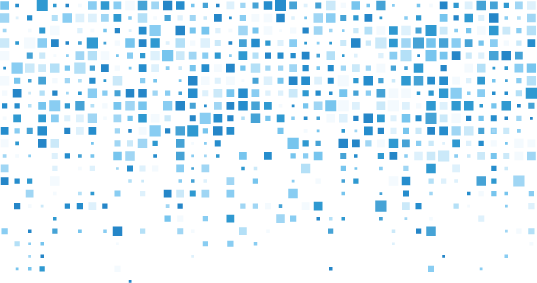 离职保密协议甲方：乙方：为维护乙方及甲方双方的利益，经双方协商一致，乙方_______与甲方于____年__月__日同意达成本保密协议，＂甲方＂同意雇用和／或继续雇用＂乙方＂；＂乙方＂承诺为维护＂甲方＂的商业秘密遵守下列各条款。 １．商业秘密
　　本协议所称＂商业秘密＂是指所有信息，不论其形式如何，只要涉及到＂甲方＂未曾发表／公开或公众可随时得到的技术、财务或商业资讯，诸如但不止于客户名单及名片，在接触的潜在客户名单，电话记录名单，价格资料，价格和报价方法信息，制造技术，涉及销售额及利润的信息，产品开发技术及开发计划，＂甲方＂的商业策略，程序，市场策略，以及涉及＂甲方＂客户的信息。２．＂商业秘密＂的归还
　　＂甲方＂及＂乙方＂双方不论因何种原因中止雇用关系，＂乙方＂必须立即归还＂甲方＂所有与＂商业秘密＂有关的文件，以及所有复印件，包括客户名单以及名片，价格资料，价格及报价方法信息，涉及销售额及利润的信息，＂甲方＂的商业策略，程序，市场策略，涉及＂甲方＂客户的信息，以及＂甲方＂个人及商业记录，和＂甲方＂其他的资产。３．不得滥用或泄漏＂甲方＂的＂商业秘密＂
　　＂乙方＂在未得＂甲方＂书面同意的情况下，在雇用期间以及雇用结束以后的任何时间，均不得为其个人目的，或为他人使用其在雇用期间取得或得知的＂甲方＂的＂商业秘密＂。４．不得诱使＂甲方＂的乙方
　　在雇用期间，以及雇用之后两年内，＂乙方＂在未得到＂甲方＂书面认可的情况下，将不得以任何方式，直接地或间接地，以乙方、甲方、合伙人、顾问、持股人、董事、经理或者代理人的身份，为了其个人的利益，或代表任何其他个人、商号、合伙人、实体或公司，来引诱、招聘、雇用或企图雇用＂甲方＂的任何乙方。５．延伸
　　若＂乙方＂违反＂了第４条中一项或几项承诺，则该条款将在＂乙方＂停止违反该承诺之日起，或在有关法律部门判决、强制其停止违反之日起，自动延长两年。两种情形以时间居后者为准。
７．违约补偿
　　＂乙方＂认识到，＂乙方＂对本协议第２，３，４，５，６条的任何一项的违约，都会给＂甲方＂带来不能弥补的损害，并且这种损害会持续下去，很难或不可能以金钱计算出损害程度。因此除按法律执行任何有关损害赔偿的规定外，＂乙方＂承诺＂甲方＂可以采取合理的方式来减轻损失，这些方式包括一些指定的措施和禁令，以确保＂乙方＂遵守协议。如果＂乙方＂构成对本协议条款任何一项的违约，＂乙方＂进一步承诺愿意承担律师费以及＂甲方＂与此相关的其他支出。８．发明的所有权
　　Ａ．＂乙方＂执行＂甲方＂布置的工作任务，和／或主要是利用＂甲方＂的物质条件（＂甲方＂的资金、设备、零部件、原材料或者不对外公开的技术资料等）所完成的所有设计、图纸、技术规格、技术数据、以及其他记录＂发明＂的载体，其产权归＂甲方＂所有；不论上述＂发明＂其种类和产生方式如何，＂甲方＂依现行法律拥有对上述＂发明＂的所有权利。　　Ｂ．＂乙方＂就此将已完成、发展中及构思中的＂发明＂的产权，包括但不限于在任何以及所有国家的所有专利权和所有专利权的使用，包括该＂发明＂权利的所有部分，连续及其延伸，无条件转移并无条件同意转移给＂甲方＂。这些＂发明＂是＂乙方＂在其雇用期间由其个人，或与他人一起，在执行本职工作的过程中，和／或主要是利用＂甲方＂的物质条件的情况下完成的。
　　在本条款（第８条）中，＂发明＂亦包括发现、概念和主意，不论其是否会成为专利，只要其与达嘉产品线的设计和制造有关，包括但不限于装备、程序、方法、组合、技术以及任何改进。　　Ｃ．如果申请、保护或强制任何或所有基于或相关于＂发明＂的专利权，确需＂乙方＂提交相关文件、提供相关协助时，在＂甲方＂要求并由＂甲方＂承担费用的情况下，＂乙方＂应予以提供协助。９．＂乙方＂的认可
　　＂乙方＂对以下各项表示认可，（ａ）．本协议中每一个承诺都是合理的和必要的，其目的是为了保护＂甲方＂的合理的及应有的商业利益；（ｂ）．任何违约都会给＂甲方＂带来不可挽回的损害；（ｃ）．以禁令方式执行的补偿将不会影响＂乙方＂的生计。１０．可除性
　　双方同意限制＂乙方＂行为的唯一目的，只是为了维护＂甲方＂合理的及应有的商业利益。如果本协议中的一个或多个承诺，不论出于何种原因，在法理上被认为限际范围太广　，如时间、地域、行为或产品及服务等，则此等承诺的限际范围将可自动收窄至与适用的法律规定的限际保持一致，以便于执行，此等改变将不导致该等承诺的失效。１１．不放弃
　　＂甲方＂未有及时对＂乙方＂违反本协议中任何一条或多条承诺采取措施以维护自身的权利，并不意味着＂甲方＂默许＂乙方＂的违约行为，也并不意味着＂甲方＂放弃对违约责任进行追究，亦不意味着＂甲方＂放弃了要求＂乙方＂在今后需严格遵守本协议中任何及所有承诺的权利。１２．不分割
　　如果本协议中任何一个或多个条款或其他的应用行为出现任何方面的无效、不合法或无法执行的情况，则本协议的其他条款以及任何其他的应用行为的有效性、合法性和强制执行性将不受任何影响或损害。１３．约束力
　　有关本协议裁决的约束对象及受益人为＂甲方＂、＂甲方＂的继任人、＂甲方＂指定的人、＂乙方＂、＂乙方＂的继承人、执行人、管理人和法律代表人。１４．转移
　　本协议条款项下的权利和义务可以而且只能由＂甲方＂转移给＂甲方＂指定的第三方。１５．修改
　　本协议已得到双方完整的理解，此外别无其他任何口头的或书面的与协议相关事项的协议。对本协议的任何修改需得到双方的同意，并以书面形式达成。本协议应取代先前双方任何有关此类事项的协议。１６．透露协议的存在
　　为保障＂甲方＂本协议项下的权利，＂甲方＂可以告知任何第三方本协议的存在及其条款，＂甲方＂这样做将不需负任何责任。１７．解释
　　本协议受中华人民共和国法律管辖，并依此作出解释。１８．承认
　　签署本协议以后，＂乙方＂承认他／她已经阅读、理解并同意遵守本协议的每一个承诺，＂乙方＂认识到这是一个有法律约束力的协议。本协议一式两份，＂乙方＂已经收到其中一份。本协议中小标题只起提示作用，不具备任何实际涵义。
本协议自双方签字之日起生效。
乙方　（签名）　　　　　　　　　　　　　甲方（签章）
　　　　　　　　　　　　　　　　　　　　　
　　　　　　　　　　　　　　　　　　　　法定代表人＿＿＿＿＿＿＿＿＿　　　　　　　　　　　＿＿＿＿＿＿＿＿＿＿
　　年　　月　　日　　　　　　　　　　　　　年　　月　　日